PROPOSALPENGABDIAN MASYARAKAT PROGRAM KEMITRAAN MASYARAKAT BAGI  PEREMPUAN  DI DESA GUNUNG REJO KEC.SINGOSARI KAB. MALANG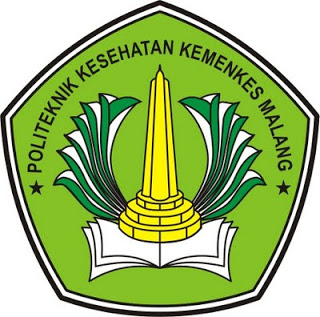 DISUSUN OLEH :Dr. Jenny J S Sondakh, S.Si.T.,M.Clin.MidSri Rahayu, S.Kp.,M.KesKEMENTERIAN KESEHATAN REPUBLIK INDONESIAPOLITEKNIK KESEHATAN KEMENKES MALANGJURUSAN KEBIDANAN-PRODI KEBIDANAN MALANGTAHUN 2020LEMBAR PENGESAHANJudul	:	Program Kemitraan Masyarakat Bagi  Perempuan  di Desa Gunung Rejo Kec.Singosari Kab. MalangBidang Pengabdian	:	Pelayanan KebidananKetua Tim PengusulNama	:	Dr.Jenny Sondakh, S.SiT.,M.Clin.MidJenis Kelamin	:	PerempuanNIP	:	195801101993032001Disiplin Ilmu	:	KebidananPangkat/Golongan	:	Penata/IIIcJabatan	:	LektorJurusan/Prodi	:	Kebidanan MalangAlamat	:	Jl. Besar Ijen 77 C MalangTelepon/Fax/E-mail	: 	081334490510 / 0341791627 / sondakhjenny@gmail.comAlamat Rumah	:	Jl.Raya Wendit Barat 150 Pakis MalangJumlah Anggota	:	3 OrangNama Anggota I	:	Sri Rahayu, S.Kp.,M.Kes.Mahasiswa	:  -Lokasi KegiatanLokasi Kegiatan 	: Kelurahan/Desa	:	Desa Gunung RejoKecamatan	:	SingosariKota/Provinsi	:	Kabupaten  Malang - Jawa TimurJarak	:	± 30 kmJumlah Dana yang diusulkan : Rp. 17.000.000,-,-Latar BelakangPemberdayaan Perempuan merupakan salah satu unggulan bagi Prodi Sarjana Terapan dan Profesi Bidan Poltekes Kemenkes Malang. Sampai saat ini masih kurang perempuan diberdayakan dalam kehidupannya. Hal ini tampak dari masih banyak kekerasan dalam rumah tangga serta kurangnya keterlibatan perempauan di kancah politik maupun di rumah tangga serta kurangnya akses perempuan dalam menjalankan kehidupannya serta pengambilan keputusan secara mandiri. Keberhasilan pemberdayaan perempuan tentu akan berdampak pada kehidupan anak-anaknya terutama saat ini masih banyak terjadi kekerasan terhadap anak serta terjadinya kekerasan seksual pada anak. Pada remaja didapatkan begitu banyak remaja yang terlibat tawuran dan penggunaan narkoba. Indonesia sebagai salah satunegara yang ikut menandatangani deklarasi Program Safe Motherhood telah bertekad untuk menurunkan angka kematian ibu dari 450 per 100.000 kelahiran hidup menjadi 225 per 100.000 kelahiran hidup pada tahun 2000.SDKI tahun 2012 menyatakan bahwa jumlah AKI di Indonesia 359 per 100.000 kelahiran hidup, jumlah tersebut mengelami peningkatan dari 228 (tahun 2007) menjadi 359 (2012) (Kemnekes RI, 2015).Menindak lanjuti masalah diatas maka kami berencana melakukan Pengabdian masyarakat di Desa Gunung Rejo Kec Singosari Kab Malang dengan topic Pemberdayaan Perempuan Melalui TOT Tentang Penggunaan Buku Deteksi Dini Kehamilan Resiko Tinggi Untuk Menurunkan Kematian Ibu Bersalin di Desa Gunung Rejo Kec. Singosari Kab. Malang. Harapan kedepan hasil dari pengabdian pada masyarakat ini dapat digunakan untuk pemberdayaan perempuan melalui deteksi dini kehamilan resiko tinggi di Desa Gunung Rejo Kec. Singosari Kab. Malang. Pengabdian kepada Masyarakat ini menindaklanjuti kejadian masih adanya kematian ibu dan bayi di Kab. Malang,  khususnya di Desa Gunung Rejo Kec. Singosari Kab. Malang, dimana masih terdapat juga kader kesehatan yang belum memahami dengan baik penggunaan kartu skor Puji Rohyati yang bermanfaat untuk deteksi dini kehamilan resiko tinggi serta dapat menentuka tempat bersalin yang aman bagi ibu hamil resiko tinggi. Masalah Menurut Zakiyah tahun 2010 Pemberdayaan perempuan adalah sebuah proses dimana seorang wanita menjadi cukup kuat untuk berpartisipasi dalam berbagai pengontrolan terhadap kejadian yang mempengaruhi kehidupannya. Sejalan dengan pendapat Isma  (2010), mengatakan bahwa pemberdayaan perempuan adalah keberdayaan atau kekuasaan perempuan agar mampu menguasai (berkuasa atas) kehidupannya.Salah satu cara yang dapat dilakukan untuk memberdayakan perempuan adalah dengan memberi pelatihan meningkatkan keterampilan dalam peningkatan kesehatan masyarakat melalui Pemberdayaan Perempuan Melalui TOT Tentang Penggunaan Buku Deteksi Dini Kehamilan Resiko Tinggi Untuk Menurunkan Kematian Ibu Bersalin untuk meningkatkan kesehatan masyarakat  maka diharapkan kader kesehatan terutama perempuan dapat membantu perempuan sebayanya dalam menyelesaikan masalah yang sering terjadi pada perempuan terkait kesehatan reproduksinya. Bentuk pengabdian kepada masyarakat ini akan dikemas dalam bentuk: 1.  Pelatihan (TOT) Pendampingan Teman Sebaya ; 2. Implementasi Kartu Skor Puji Rohyati; 3. Evaluasi Penggunaan Kartu Skor Puji Rohyati ; 4.  Pembentukan Kelompok Peduli Kesehatan Ibu dan Anak (PPKIA). Pelatihan TOT  di Desa Gunung Rejo Kec. Singosari Kab Malang juga dikemas dengan memberi penyuluhan dan pelatihan.. Wilayah yang akan dipergunakan untuk  pengabdian pada masyarakat adalah Desa Gunung Rejo Kec. Singosari Kab. Malang.  Rumusan masalah :Bagaimana menyelesaikan perempuan yang tidak bekerja di desa Gunung Rejo?Tinjauan PustakaPemberdayaan perempuan adalah keberdayaan atau kekuasaan perempuan agar mampu menguasai (berkuasa atas) kehidupannya.Cara meningkatkan keberdayaan perempuan melalui upaya, sebagai berikut: membongkar mitos kaum perempuan sebagai pelengkap dalam rumahtangga, memberi beragam ketrampilan bagi kaum perempuan, memberikan kesempatan seluas-luasnya terhadap kaum perempuan untuk bisa mengikuti atau menempuh pendidikan seluas mungkin. (Isma, 2010).Indikator Keberhasilan Pemberdayaan Perempuan adalah sebagai berikut:Adanya sarana yang memadai guna mendukung perempuan untuk menempuh pendidikan semaksimal mungkin, Adanya peningkatan partisipasi dan semangat kaum perempuan untuk berusaha memperoleh dan mendapatkan pendidikan dan pengajaran bagi diri mereka, Meningkatnya jumlah perempuan mencapai jenjang pendidikan tinggi, sehingga dengan demikian, perempuan mempunyai peluang semakin besar dalam mengembangkan karier sebagaimana halnya laki-laki., Adanya peningkatan jumlah perempuan dalam lembaga legislatif, eksekutif dan pemerintahan,Peningkatan keterlibatan aktifis perempuan dalam kampanye pemberdayaan pendidikan terhadap perempuan. Namun lebih dari itu semua adalah terciptanya pola pikir dan paradigm yang egaliter.Perempuan juga harus dapat berperan aktif dalam beberapa kegiatan yang memang proporsinya.Jikalau ini semua telah terealisasi, maka perempuan benar-benar telah terberdayakan (Edi, 2010).Tujuan pemberdayaan perempuan, meliputi: Meningkatkan kedudukan dan peran perempuan di berbagai bidang kehidupan berkeluarga, bermasyarakat, berbangsa dan bernegara, Meningkatkan peran perempuan sebagai pengambil keputusan dalam   mewujudkan kesetaraan dan keadilan gender, Meningkatkan kualitas peran kemandirian organisasi perempuan dengan pempertahankan nilai persatuan dan kesatuan, Meningkatkan komitmen dan kemampuan semua lembaga yang memperjuangkan kesetaraan dam keadilan gender, Mengembangkan usaha pemberdayaan perempuan kesejahteraan keluarga dan masyarakat serta perlindungan anak (Zakiyah, 2010).Strategi Pemberdayaan Perempuanstrategi pemberdayaan bukan bermaksud menciptakan perempuan lebih unggul dari laki – laki kendati menyadari pentingnya peningkatan kekuasaan, namun pendekatan ini mengidentifikasikan kekuasaan bukan sebagai dominasi yang satu terhadap yang lain, melainkan lebih condong dalam kapasitas perempuan meningkatkan kemandirian dan kekuatan internal(Daulay, 2006).Pemberdayaan perempuan adalah sebagai upaya berencana yang dirancang untuk merubah atau melakukan pembaruan pada suatu komunitas atau masyarakat atau perempuan  dari kondisi ketidakberdayaan menjadi berdaya dengan menitikberatkan pada pembinaan potensi dan kemandirian masyarakat. dengan demikian mereka diharapkan mempunyai kesadaran dan kekuasaan penuh dalam menentukan masa depan mereka, dimana provider dari pemerintah dan lembaganon government organization hanya mengambil posisi partisipan, stimulan, dan motivator.Perubahan sikap tingkah laku untuk mencapai keberdayaan perempuan adalah dengan menciptakan iklim atau suasana yang memungkinkan potensinya berkembang, memperkuat potensi yang telah dimiliki,melindungi dan mencegah yang lemah menjadi lemah adalah melalui pendampingan terhadap perempuan dan penyuluhan terhadap perempuan.Pendampingan merupakan suatu aktivitas yang dilakukan dan dapat bermakna pembinaan, pengajaran, pengarahan dalam kelompok yang lebih berkonotasi pada menguasai, mengendalikan, dan mengontrol. Kata pendampingan lebih bermakna pada kebersamaan, kesejajaran, samping menyamping, dan karenanya kedudukan antara keduanya (pendamping dan yang didampingi) sederajat, sehingga tidak ada dikotomi antara atasan dan bawahan.  Hal ini membawa implikasi bahwa peran pendamping hanya sebatas pada memberikan alternatif, saran, dan bantuan konsultatif dan tidak pada pengambilan keputusan (BPKB Jawa Timur, 2001). Jadi Pendampingan berarti bantuan dari pihak luar, baik perorangan mau kelompok untuk menambahkan kesadaran dalam rangka pemenuhan kebutuhan dan pemecahan permasalahan kelompok.Pendampingan diupayakan untuk menumbuhkan keberdayaan dan keswadayaan agar masyarakat (perempuan) yang didampingi dapat hidup secara mandiri.Tujuan pendampingan adalah pemberdayaan atau penguatan (empowerment).Pemberdayaan berarti mengembangkan kekuatan atau kemampuan (daya), potensi, sumber daya masyarakat (perempuan) agar mampu membela dirinya sendiri.Hal yang paling inti dalam pemberdayaan adalah peningkatan kesadaran (consciousness). Masyrakat (perempuan) yang sadar adalah masyrakat (perempuan) yang memahami hak dan tanggung jawabnya secara politik, ekonomi, dan budaya, sehingga sanggup membela dirinya dan menentang ketidakadilan yang terjadi pada dirinya.Peran pendamping kepada kelompok masyarakat (perempuan) perlu didampingi karena mereka merasa tidak mampu mengatasi permasalahan secara sendirian dan pendamping adalah mendampingi kelompok.Dikatakan mendampingi karena yang melakukan kegiatan pemecahan masalah itu bukan pendamping.Pendamping hanya berperan untuk memfasilitasi bagaimana memecahkan masalah secara bersama-sama dengan masayarakat, mulai dari tahap mengidentifikasi permasalahan, mencari alternatif pemecahan masalah, sampai pada implementasinya.Dalam upaya pemecahan masalah, peran pendamping hanya sebatas pada memberikan alternatif-alternatif yang dapat diimplementasikan.Dan kelompok pendampingan dapat memilih alternatif mana yang sesuai untuk diambil.Pendamping perannya hanya sebatas memberikan pencerahan berfikir berdasarkan hubungan sebab akibat yang logis, artinya kelompok pendampingan disadarkan bahwa setiap alternatif yang diambil senantiasa ada konsekuensinya.Diharapkan konsekwensi tersebut bersifat positip terhadap kelompoknya. Dalam rangka pendampingan ini, hubungan yang dibangun oleh pendamping adalah hubungan konsultatif dan partisipatif.  Dengan adanya hubungan itu, maka peran yang dapat dimainkan oleh pendamping dalam melaksanakan fungsi pendampingan adalah: 1. Peran MotivatorUpaya yang dilakukan pendamping adalah menyadarkan dan mendorong kelompok untuk mengenali potensi dan masalah, dan dapat mengembangkan potensinya untuk memecahkan permasalahan itu.2. Peran FasilitatorPendamping mempunyai tanggung jawab untuk menciptakan, mengkondisikan iklim kelompok yang harmonis, serta memfasilitasi terjadinya proses saling belajar dalam kelompok. 3. Peran KatalisatorPendamping dapat melakukan aktivitas sebagai penghubung antara kelompok pendampingan dengan dengan lembaga di luar kelompok maupun lembaga teknis lainnya, baik lembaga teknis pelayanan permodalan maupun pelayanan keterampilan berusaha dalam rangka pengembangan jaringan (BPKB Jawa Timur, 2001).Peran pendamping tersebut hanya akan dapat dilaksanakan secara maksimal jika pendamping memahami kelompok yang didampinginya, karena itu pendamping diupayakan dapat hadir di tengah mereka, hidup bersama mereka, belajar dari apa yang mereka miliki, mengajar dari apa yang mereka ketahui, dan bekerja sambil belajar. Ada pun penyuluhan merupakan jeniskhusus pendidikan pemecahan masalah (problem solving) yangberorientasi pada tindakan, yang mengajarkan sesuatu,mendemontrasikan, dan memotivasi, tapi tidak melakukan pengaturan(regulating) dan juga tidak melaksanakan program yang non edukatif.penyuluhan sebagai suatu usaha pendidikan non-formal yang dimaksud untuk mengajak orang sadar dan mau melaksanakan ide-ide baru(Fiqih, 2011).Hal-hal yang disampaikan dalam Penyuluhan adalah dalam melakukan penyuluhan, faktor penyampaian materi yang dalam penyuluhan adalah   penting. Karena itu penyuluhan menuntut dipersiapkannya lebih dahulu suatu desain, yang secara terperinci dan spesifik menggambarkan hal-hal pokok berikut : Masalah yang dihadapi, Siapa yang akan dijadikan sasaran penyuluhan, apa tujuan (objectives) yang hendak dicapai dari setiap kegiatan penyuluhan, pendekatan yang dipakai, Pengembangan pesan,  Metoda/saluran yang digunakan, Sistem evaluasi (Fiqih, 2011). Beberapa masalah dalam suatu kegiatan penyuluhan diantaranya : Kompetensi komunikasi yang seharusnya dimiliki oleh seorang penyuluh, Sifat atau semangat kepemimpinan sebagai seorang agen perubahan pada diri seorang pemberi penyuluhan, Teknik atau pun metoda komunikasi yang efektive bagi kegiatan penyuluhan itu sendiri. Metode penyuluhan yang baik adalah yang sesuai dengan keadaan sasaran, cukup dalam jumlah dan mutu,tepat mengenai sasaran dan waktunya, pesan mudah diterima dan dimengerti, dan biayanya murah (Fiqih, 2011).Dasar Pemikirana. Dari segi kemampuan masyarakatDalam rangka menyukseskan pembangunan nasional, khususnya dibidang kesehatan, bentuk pelayanan kesehatan diarahkan pada prinsip bahwa masyarakat bukanlah sebagai objek tetapi merupakan subjek dari pembangunan itu sendiri.b. Dari segi kemasyarakatan Perilaku kesehatan pada mesyarakat tidak terlepas dari kebudayaan masyarakat itu sendiri. Dalam upaya menumbuhkan partisipasi masyarakat perlu memperhatikan keadaan sosial budaya masyarakat, sehingga untuk mengikutsertakan masyarakat dalam upaya dibidang kesehatan, harus berusaha menumbuhkan kesadaran untuk dapat memecahkan permasalahan sendiri dengan memperhitungkan sosial budaya setempat (R. fallen dan R. Budi, 2010: 59). Manfaat KegiatanMembantu Perempuan atau Kader Kesehatan di Desa Gunung Rejo untuk meningkatkan pengetahuan dan keterampilan dalam memberdayakan dirinya serta membantu ekonomi keluarga serta member kegiatan positif bagi perempuan. Meningkatkan keterampilan perempuan sehingga setelah berhasil, perempuan tersebut dapat membagikan ilmu dan keterampilannya pada perempuan lain agar setiap perempuan dapat diberdayakan. Hasil Pengabmas diharapkan dapat membantu meningkatkan peran desa Gunungrejo kec Singosari serta membantu menyebarluaskan ketrampilan des agar menjadi desa yang memiliki identitas sebagai desa “Bordir”. SasaranPeserta pada kegiatan pengabdian kepada masyarakat ini adalah: Kaum Perempuan		:   30 orangPanitia			:     5 orangPerangkat Desa		:   15 orangKader Kesehatan		:    10 orangJumlah total : 60 orangMetode Implementasi pengabmas dalam bentuk Pemberdayaan Perempuan Melalui pemberian keterampilan bagi para perempuan di desa Gunung Rejo  Kec Singosari Kab. Malang. Penyuluhan bagi perempuan tentang peran perempuan di keluarga di desa Gunung Rejo Kec Singosari Kab. Malang.Pelatihan Pemberdayaan Perempuan Melalui pelatihan menjahit dan membuat border ataupun membuat keterampilan tangan lainnya di Desa Gunung Rejo Kec. Singosari Kab. Malang.Mengevaluasi hasil kegiatan Pemberdayaan Perempuan Melalui pelatihan menjahit dan membuat border ataupun membuat keterampilan tangan lainnya di desa Gunung Rejo Kec Singosari Kab. Malang.Memonitoring hasil kegiatan Pemberdayaan Perempuan Melalui pelatihan menjahit dan membuat border ataupun membuat keterampilan tangan lainnya di desa Gunung Rejo Kec Singosari Kab. Malang.         7. Melakukan Advokasi pada pemangku Desa Gunung Rejo tentang hasil pelatihan KeterkaitanProgram ini terkait dengan issue terkini tentang tingginya pernikahan dini tidak didukung dengan kemampuan perempauan dalam mengisi aktifitas  yang artinya masih banyak perempuan yang tidak memiliki kegiatan saat suami berangkat bekerja didesa Gunung Rejo Kec. Singosari Kab. Malang. Rancangan EvaluasiEvaluasi dilakukan secara bertahap dengan mengobservasi kegiatan yang telah dibentuk. Instrumen yang akan digunakan untuk mengukur tingkat keberhasilan kegiatan yang dilakukan adalah : Form kesediaan mengikuti pelatihan sampai selesaiForm kesediaan meneruskan keterampilan yang telah diberikan kepada orang lainForm kemampuan perempuan telah mampu melakukan ketrampilan yang dilatihkanJadwal PelaksanaanJadwal pelaksanaan kegiatan pengabdian kepada masyarakat ini adalah sebagai berikut:Tabel 1. Jadwal pelaksanaan PPMTabel 2. Jadwal Pelaksanaan Kegiatan Pengabdian kepada MasyarakatLampiranRINCIAN ANGGARAN BIAYA PENGABDIAN MASYARAKATProgram Kemitraan Masyarakat Bagi  Perempuan  di Desa Gunung Rejo Kec.Singosari Kab. MalangDAFTAR PUSTAKAAlimul, Aziz. 2007. ”Metode Penelitian Kebidanan dan Teknik Analisis Data”. Surabaya : Salemba MedikaArikunto. 2006. “Prosedur Penelitian Suatu Pendekatan Praktik”. Jakarta: Rineka CiptaAzwar. 2007. “Sikap Manusia”. Jakarta: PT. Rineka CiptaAzwar, Saifuddin. 2007. Sikap Manusia Teori dan Pengukurannya. Yogyakarta: Pustaka Pelajar.__________. 2010. Penyusunan Skala Psikologi. Yogyakarta: Pustaka Pelajar.Daulay, Harmona. 2006. Pemberdayaan Perempuan: Studi Kasus Pedagang Jamu di Geding Johor Medan. Jurnal Harmoni Sosial, Volume I Nomor I, September 2006.Depkes RI, 2003, Pedoman Pengelolaan Kesehatan di Kelompok Usia Lanjut. Jakarta: Depkes RIDepartemen Kesehatan RI. 2008. “Buku Kesehatan Ibu dan Anak Provinsi Jawa Timur”. Jakarta : Departemen Kesehatan dan JICA (Japan International Cooperation Agency)Dian. 2007. “Risiko Tinggi”. http:// www.info-wikipedia.com diakses tanggal 29 Maret 2011Effendi, Ferry dan Makhfudli. 2009. “Keperawatan Kesehatan Komunitas Teori dan Praktik dalam Keperawatan”. Jakarta : Salemba MedikaFallen, R dan R. Budi Dwi K. 2010. “Catatan Kuliah Keperawatan Komunitas”. Yogyakarta : Nuha MedikaNotoatmodjo, Soekidjo. 2003. Pendidikan dan Perilaku Kesehatan. Jakarta: Rineka Cipta.__________. 2007. Kesehatan Masyarakat Ilmu dan Seni. Jakarta:Rineka Cipta.	Hidayati, Ratna. 2009. “Asuhan Keperawatan pada Kehamilan Fisiologis dan Patologis”. Jakarta : Salemba MedikaHidayat, Sedarmayanti. 2002. Metodologi Penelitian Perilaku Kualitatif dan Kuantitatif. Bandung: ALFABETAKementerian Kesehatan RI., 2015. Profil Kesehatan Indonesia 2014. Jakarta.Maimunah, Siti. 2005. “Kamus Istilah Kebidanan”. Jakarta : EGCManuaba, Ida Ayu Candranita, dkk. 2010. “Ilmu Kebidanan Penyakit Kandungan, dan KB”. Jakarta : EGCMeilani, Niken, dkk. 2009. “Kebidanan Komunitas”. Yogyakarta : FitramayaNotoatmodjo, Soekidjo.2005.”Metodologi Penelitian Kesehatan”. Jakarta : Rineka CiptaNotoatmodjo, Soekidjo. 2007. ”Kesehatan Masyarakat Ilmu dan Seni”. Jakarta : Rineka CiptaNovian, Budhy. 2010. Sekilas Tenang Pemberdayaan Perempuan. Artikel Sanggar Kegiatan Belajar Kota Pangkalpinang. Kepulauan Bangka Belitung.Nursalam. 2008. ”Konsep dan Penerapan Metodologi Penelitian Ilmu Keperwatan”. Jakarta : Salemba medikaPrawirohardjo, Sarwono. 2007. “Ilmu Kebidanan”. Jakarta : Yayasan Bina Pustaka Sarwono PrawirohardjoRochjati, Poedji. 2003. “Skrining Antenatal pada Ibu Hamil”. Surabaya : Airlangga University PressSaifuddin, Abdul Bari. 2001. ”Buku Acuan Nasional Pelayanan Kesehatan Maternal dan Neonatal”. Jakarta : YBP-SPSugiyono. 2007. “Metode Penelitian Kuantitatif Kualitatif dan R&D”. Bandung : ALFABETASugiyono. 2009. ”Statistika untuk Penelitian”. Bandung : ALFABETASuririnah. 2008. “Tingginya Angka Kematian Ibu dan Bayi”. http//www. Info-wikipedia.com. diakses tanggal 11 Maret 2011Syafrudin dan Hamidah. 2009. “Kebidanan Komunitas”. Jakarta : EGCVarney, Helen, dkk. 2006. “Buku Ajar Asuhan Kebidanan Volume 1”. Jakarta : EGCW, Wawan. 2010 Teori dan Pengukuran Pengetahuan, Sikap, dan  Perilaku Manusia. Nuha Medika: Yogyakarta.Wirawan, Sarlito. 2004. Psikologi Remaja. Jakarta : Karisma Putra Utama OffsetZakiyah. 2010. Pemberdayaan Perempuan oleh Lajnah Wanita, Jurnal Pengkajian Masalah Sosial Keagamaan. 17 (1): 4Lampiran 1RIWAYAT HIDUP KETUAIdentitas DiriNama	: Dr.Jenny Sondakh,S.SiT.,S.Pd.,M.Clin.MidNomor Peserta	: NIP/NIK 	: 195801101993032001Tempat dan Tanggal Lahir	: Manado, 10 januari 1959Jenis Kelamin 	: □ Laki-laki □ v PerempuanStatus Perkawinan 	: □Kawin □ Belum Kawin □ v Duda/JandaAgama	: Kristen ProtestanGolongan / Pangkat 	: Penata / III cJabatan Akademik 	: LektorPerguruan Tinggi 	: Politeknik Kesehatan Kemenkes MalangAlamat 	: Jl. Besar Ijen No. 77 C Malang (651120)Telp./Faks. 	: 0341-566075, 571388 / 0341-566746Alamat Rumah 	: Jl. Raya Wendit Barat 150 Mangliawan Pakis Kab.Malang         Telp./Faks. 	: 0852 33 06 07 08Alamat e-mail 	: sondakhjenny@gmail.comKetua Jurusan Kebidanan Malang,Herawati Mansur, SST, S.Psi., M.PdNIP: 19650110198532002                       Malang, 27 Januari 2020Ketua Tim Pengusul,Dr.Jenny Sondakh,S.SiT., M.Clin.MidNIP: 195801101993032001Mengetahui:Direktur Potekkes Kemenkes Malang,Budi Susatia, S.Kp., M.KesNIP: 196503181988031002Mengetahui:Direktur Potekkes Kemenkes Malang,Budi Susatia, S.Kp., M.KesNIP: 196503181988031002TAHAPJENIS KEGIATANWAKTUTEMPATIPenjajagan lahanPembuatan ProposalPertengahan Januari 2020.Desa Gunung Rejo Kec SingosariKab. MalangIISeminar ProposalAwal Maret 2020Poltekkes Kemenkes MalangIIObservasi awalPertengahan Maret 2020Desa Gunung Rejo Kec SingosariKab. MalangIIIPelaksanaan Kegiatan Pengabdian Kepada MasyarakatApril s/d  Oktober 2020Desa Gunung Rejo Kec SingosariKab. MalangIVPenyusunan laporanNovember s/d Desember  2020Prodi Kebidanan MalangHari/TanggalWaktuKegiatanPJLama(hari)Februari s/d Oktober 202007.30-15.00Sarasehan atau pertemuan untuk musyawarah dengan remaja,  dan perangkat desaTim1Februari s/d Oktober 202007.00-15.00Implementasi permasalahan Kesehatan khususnya deteksi dini kehamilan resiko Tinggi ibu hamilTim3Februari s/d Oktober 202007.00-15.00Penyuluhan bagi kader kesehatanTim1Februari s/d Oktober 202007.00-15.00Pelatihan TOT Tentang Penggunaan Buku Deteksi Dini Kehamilan Resiko Tinggi Untuk Menurunkan Kematian Ibu BersalinTim3Februari s/d Oktober 202007.00-15.00Melakukan Evaluasi hasil pelatihan di Desa Gunung Rejo Kec. Singosari Kab. Malang.Tim3Februari s/d Oktober 202007.00-15.00Melakukan Monitoring pasca pelatihan bagi Kader Kesehatan di Desa Gunung Rejo Kec. Singosari Kab. Malang.Tim3Februari s/d Oktober 202007.00-15.00Melakukan Advokasi pada pemangku daerah di desa Gunung Rejo Kec. Singosari Kab. MalangTim2NoMaterialJustifikasi PemakaianKuantitasKuantitasHarga SatuanJumlah Biaya1Belanja BahanBelanja BahanBelanja BahanBelanja BahanBelanja BahanKonsumsi Rapat PersiapanPersiapan untuk kegiatan pengabmasPersiapan untuk kegiatan pengabmas17 perangkat desaRp. 40.000,-Rp. 680.000,-Konsumsi Pelaksanaan Pelatihan Hari IKegiatan pelatihanKegiatan pelatihan30 orangRp. 40.000,-Rp. 1.200.000,-Konsumsi Pelaksanaan Pelatihan Hari IIKegiatan pelatihanKegiatan pelatihan30 orangRp. 40.000,-Rp. 1.200.000,-Konsumsi Rapat EvaluasiEvaluasi kegiatas pasca pelatihanEvaluasi kegiatas pasca pelatihan17 perangkat desaRp. 40.000,-Rp. 680.000,-HVSUntuk mencetak materi pengabmasUntuk mencetak materi pengabmas3 rimRp. 50.000,-Rp. 150.000,-Cartrige/TintaPenyusunan LaporanPenyusunan Laporan2Rp. 190.000,- Rp.380.000,-Bahan Baku  untuk Bordir (Benang, dll)Penunjang kegiatan keterampilanPenunjang kegiatan keterampilan20 setRp 135.000,-Rp. 2.700.000,-Sertifikat PesertaUntuk dibagikan kepada peserta pengabmasUntuk dibagikan kepada peserta pengabmas20 lembarRp. 5.000,-Rp. 100.000,-SpandukBackdrop kegiatan pengabmasBackdrop kegiatan pengabmas1 buahRp. 185.000,-Rp. 185.000,-Penggandaan Materi Untuk dibagikan kepada peserta pengabmasUntuk dibagikan kepada peserta pengabmas20 eks.Rp. 25.000,-Rp. 500.000,-LaporanLaporan kegiatan pengabmasLaporan kegiatan pengabmas5 eks.Rp. 60.000,-Rp. 300.000,-TOTALTOTALTOTALTOTALTOTALRp. 8.075.000,-2Belanja SewaBelanja SewaBelanja SewaBelanja SewaBelanja SewaGedung, Kursi, Meja, LCDUntuk pelaksanaan kegiatan pengabmas2 hari2 hariRp. 1.200.000,-Rp. 2.400.000,-TOTALTOTALTOTALTOTALTOTALRp. 2.400.000,-3Belanja Jasa LainnyaBelanja Jasa LainnyaBelanja Jasa LainnyaBelanja Jasa LainnyaBelanja Jasa LainnyaTOTALTOTALTOTALTOTALTOTAL04Belanja Perjalanan Dinas Dalam KotaBelanja Perjalanan Dinas Dalam KotaBelanja Perjalanan Dinas Dalam KotaBelanja Perjalanan Dinas Dalam KotaBelanja Perjalanan Dinas Dalam KotaPengganti Transport Penjajagan LahanTransportasi kebutuhan penjajagan lahan lokasi pengabmas3 dosen3 dosenRp. 150.000,-Rp. 450.000,-Perangkat DesaTransportasi perangkat desa17 orang17 orangRp. 75.000,-Rp. 1.275.000,-Peserta Pelatihan Hari ITransportasi peserta pelatihan20 orang20 orangRp. 75.000,-Rp. 1.500.000,-Peserta Pelatihan Hari IITransportasi peserta pelatihan 20 orang20 orangRp. 75.000,-Rp. 1.500.000,-Transportasi PersiapanTransport kebutuhan koordinasi dan perijinan di lokasi pengabmas3 dosen3 dosenRp. 150.000,-Rp. 450.000,-Transport H-1Transportasi sehari sebelum pelaksanaan kegiatan pengabmas3 dosen3 dosenRp. 150.000,-Rp. 450.000,-Transport Hari Pelaksanaan PelatihanTransportasi saat pelaksaanaan kegiatan pengabmas3 dosen3 dosenRp. 150.000,-Rp. 450.000,-Transport Evaluasi Pasca PelatihanEvaluasi hasil kegiatan3 dosen3 dosenRp. 150.000,-Rp. 450.000,-TOTALTOTALTOTALTOTALTOTALRp. 6.525.000,-TOTAL KESELURUHANTOTAL KESELURUHANTOTAL KESELURUHANTOTAL KESELURUHANTOTAL KESELURUHANTOTAL KESELURUHANRp.17.000.000.-IDENTITAS   DIRIRIWAYAT PENDIDIKAN PERGURUAN TINGGIRIWAYAT PENDIDIKAN PERGURUAN TINGGIRIWAYAT PENDIDIKAN PERGURUAN TINGGIRIWAYAT PENDIDIKAN PERGURUAN TINGGITahunLulusProgram Pendidikan (diploma, sarjana, magister, spesialis, dan doktor)Perguruan TinggiJurusan/Program Studi2003Diploma IIIPoltekes Depkes MalangKebidanan2004Diploma IVSTIKES Ngudi Waluyo Ungaran Jawa TengahKebidanan2006S I PendidikanUniversitas Gresik Pendidikan 2009S 2 Clinical MidwiferyMonash University AustraliaKebidanan Klinik2016S 3 Ilmu KesehatanUniversitas Airlangga SurabayaIlmu KesehatanPENGALAMAN PENELITIANPENGALAMAN PENELITIANPENGALAMAN PENELITIANPENGALAMAN PENELITIANTahunJudul PenelitianKetua/Anggota TimSumber Dana2003Tingkat Pengetahuan Bidan tentang Asuhan Persalinan Normal (Karya tulis ilmiah D3)KetuaMandiri2004Hubungan Pengetahuan dan Sikap Ibu tentang ASI Eksklusif dengan Perilaku Ibu dalam pemberian ASI Ekslusif (Skripsi D4)KetuaRisbinakes2006Hubungan Antara Status Ekonomi Dengan Keteraturan Pemeriksaan ANC Pada Ibu Hamil Timester II dan III (Riset Mandiri Poltekes 2007)KetuaRispoltekkes Malang2007Hubungan Peran Keluarga dan Petugas Kesehatan Dengan Lama Menyusui Pada Bayi Usia 12 Bulan (Riset Mandiri Poltekes 2007)KetuaMandiri2008Hubungan Peningkatan Berat Badan Ibu Hamil Trimester I, II, dan III dan Berat Badan Bayi Lahir Aterm (Riset Mandiri Poltekes 2008)KetuaMandiri2009Pengaruh Metode Perawatan Tali Pusat Terhadap Tingkat Penyembuhan (Riset Mandiri Poltekes 2008)KetuaMandiri2009Pengukuran Perdarahan Post Partum dengan J Methode  (Thesis S2)KetuaMandiri2012Pengaruh HT 39˚C Terhadap Penrurnan Kecemasan, Nyeri Somatik, Nyeri Regangan, Ruptura Perineum dan Volume Darah Post Partum (Disertasi S3)KetuaMandiriKARYA TULIS ILMIAH*KARYA TULIS ILMIAH*KARYA TULIS ILMIAH*Buku/Bab Buku/JurnalBuku/Bab Buku/JurnalBuku/Bab Buku/JurnalTahunJudulPenerbit / Jurnal2011Srenghtening Midwifery Pactice Jurnal Internasional ICM2013Asuhan Kebidanan Persalinan dan Bayi Baru Lahir   Erlangga2014Mutu Pelayanan Kesehatan dan KebidananSalemba